Mexican Code Wheel for “Escape the Room” activities (TIP: print onto A3 paper)Cut out these wheels, stack them together and pin them together onto a card. To encrypt a message, line up four numbers under the “A” (for example the standard setting is 01, 53, 27, 79). Each letter in your message can now be represented by any one of four numbers. A weblink to an online tool which enables you to automatically encrypt your message by simply giving it your four number setting can be found at www.activehistory.co.uk/escape_room.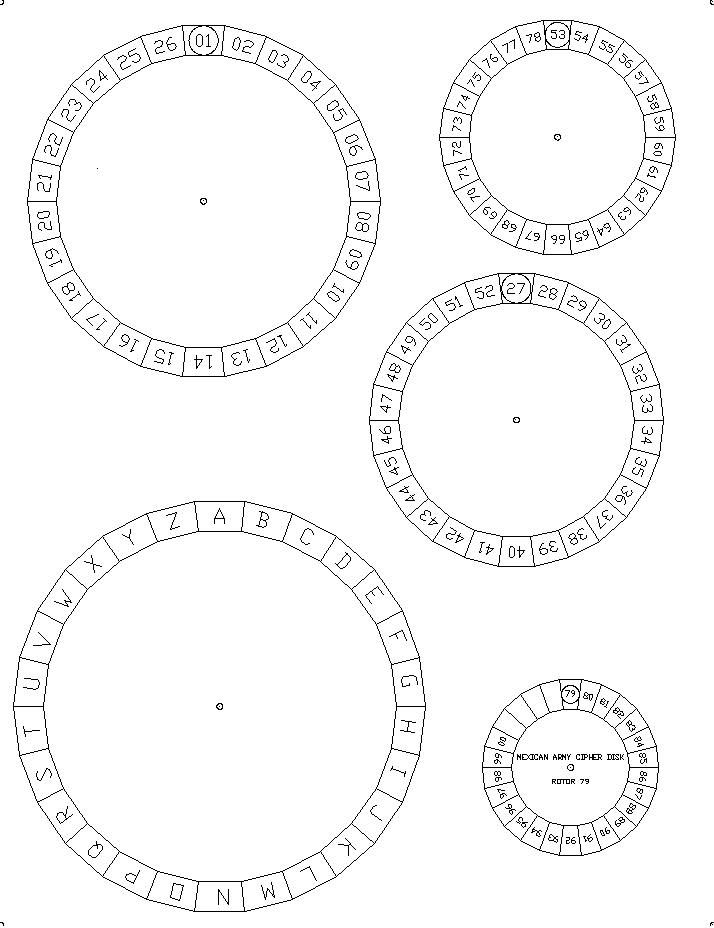 